22,25,1,0,12,0,0,12,ＭＳ 明朝#（横書き）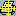 　登記識別情報通知在中　22,63,1,0,12,0,0,10,ＭＳ 明朝#（横書き）封入した登記識別情報通知の内容　　登記の目的：【登記の目的（登記識別情報）】　　登記名義人：【登記名義人（登記識別情報）】